1. U elektronskom omotaču nekog atoma nalazi se 6 elektrona. Njegovu jezgru tvori 8 neutrona i određen broj protona. Odredi broj protona u jezgri zadanog atoma.	 N(p+) = ______ Na temelju određenog protonskog broja: − napiši ime elementa: __________________ − odredi skupinu kojoj se nalazi u periodnom sustavu: _____________− napiši simbol zadanog izotopa: __________________− svrstaj ga u metale ili nemetale: _________________2. Subatomskoj čestici pridruži odgovarajući naboj.proton		 ____ 				a) neutralan
	elektron	 ____				b) pozitivan
	neutron 	 ____				c) negativan3. Jesu li navedene tvrdnje točne? (Odgovori s DA ili NE.)Svaki atom iste vrste ima jednak broj protona i elektrona. 			____Nukleoni su protoni i neutroni. 							____Vrsta atoma s određenim rednim brojem naziva se kemijski element. 	____Atomski ili redni broj označujemo slovom A. 					____Svi izotopi ugljika imaju jednak broj protona u atomskim jezgrama.		____4. Uz ime kemijskog elementa upiši odgovarajući kemijski simbol. a) kisik	_____
	b) sumpor 	_____
	c) helij 	_____
	d) bakar	_____e) dušik	_____f) vodik	_____5. Napiši oznake za:a) dva atoma joda		______b) četiri atoma natrija	______c) šest atoma cinka 	______6. Tko je uveo slovne kemijske simbole elemenata u znanost? Zaokruži točan odgovor.	a) John Dalton
	b) Jöns Jacob Berzelius
	c) Antoine Laurent Lavoisier
	d) Dmitrij Ivanovič Mendeljejev7. Dopuni tablicu podatcima koji nedostaju.8. Zaokruži slova ispred kombinacija koje pripadaju izotopima istoga elementa. (Dva su odgovora točna.)a) 17 p+, 17 n0, 17 e−b) 10 p+, 12 n0, 10 e−c) 17 p+, 16 n0, 17 e−d) 16 p+, 16 n0, 16 e−e) 11 p+, 12 n0, 11 e−9. Za svaku shematski prikazanu česticu na crtu napiši oznaku izotopa. _______			       ________
Na crtežu su prikazane čestice koje imaju jednak broj _______________ i _______________, a različit broj ___________________. Nazivamo ih ___________________________.10. Na slici je prikazana jedna „kućica“ iz periodnog sustava elemenata. Na crtu upiši što pojedini broj ili slovo označuje.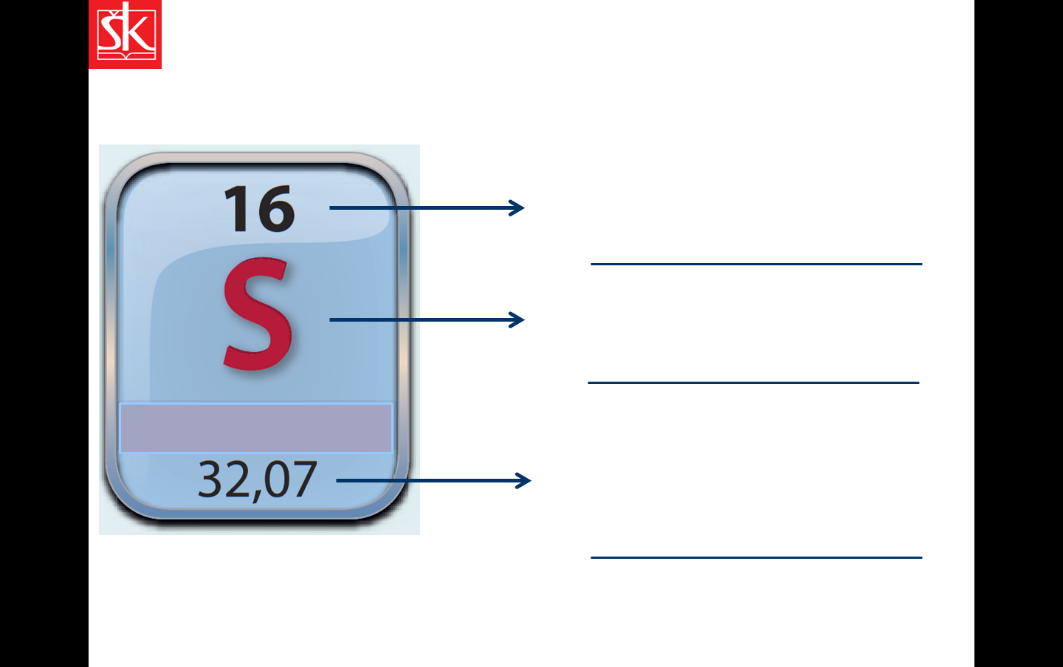 NASTAVNI LISTIĆ – Građa atoma,PSE, kemijski simboli,izotopiPRIJEDLOG ZADATAKA ZA PROVJERU OBRAZOVNIH ISHODAKemijski elementSimbol elementaAZN(p+)N(n0)N(e–)aluminij2713O88391914143545